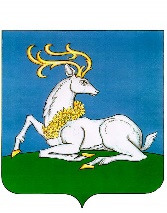 АДМИНИСТРАЦИЯОДИНЦОВСКОГО ГОРОДСКОГО ОКРУГА МОСКОВСКОЙ ОБЛАСТИПОСТАНОВЛЕНИЕ08.08.2023 № 5229г. ОдинцовоОб установлении спецификации устанавливаемого оборудования систем автоматического контроля загазованности, его стоимости на 2023 годВ соответствии со статьей 78 Бюджетного кодекса Российской Федерации, постановлением Администрации Одинцовского городского округа от 02.11.2022 № 6305 «Об утверждении порядка предоставления субсидии юридическим лицам, индивидуальным предпринимателям, осуществляющим деятельность по управлению многоквартирными домами, на возмещение затрат по установке систем автоматического контроля загазованности в муниципальных жилых помещениях многоквартирных домов Одинцовского городского округа»,ПОСТАНОВЛЯЮ:Установить спецификацию и стоимость устанавливаемого оборудования систем автоматического контроля загазованности в муниципальных жилых помещениях многоквартирных домов Одинцовского городского округа Московской области (прилагается).Опубликовать настоящее постановление в официальных средствах массовой информации Одинцовского городского округа Московской области и разместить на официальном сайте Одинцовского городского округа Московской области в сети «Интернет».Контроль за выполнением настоящего постановления возложить на заместителя Главы Администрации Одинцовского городского округа Московской области Коротаева М.В. Глава Одинцовского городского округа                                             А.Р. ИвановСпецификация и стоимость устанавливаемого оборудования систем автоматического контроля загазованности в муниципальных жилых помещениях многоквартирных домов Одинцовского городского округа Московской областиСОГЛАСОВАНО:Первый заместитель Главы Администрации                             М.А. Пайсов                                                     Заместитель Главы Администрации-начальник Финансово-казначейского Управления Администрации                                                                            Л.В. ТарасоваЗаместитель Главы Администрации	М.В. КоротаевЗаместитель начальника Управления правового обеспечения Администрации              Л.Ю. Майорова                         Начальник Управления 
бухгалтерского учета и   отчетности
Администрации — главный бухгалтер                                             Н.А. СтародубоваРасчет рассылки:Общий отдел – 3 экз.ФКУ – 1 экз.Управление ЖКХ – 1 экз.СМИ – 1 экз.Исп. И.В. Толстов
8 495 181-90-00 доб. 4612№ п/пСпецификация оборудованияСтоимость оборудования с установкой (рублей)1сигнализатор автоматического контроля загазованности САКЗ-МК-1-1Аi без клапана2849,882сигнализатор автоматического контроля загазованности с запорным газовым клапаном САКЗ-МК1-1Аi DN 155500,003газовая подводка и сигнализатор автоматического контроля загазованности с запорным газовым клапаном САКЗ-МК1-1Аi DN 156990,29